Руководителю УФАС по Омской областиE-mail: to55@fas.gov.ruЗаявитель: «ТехСтройПартнер»ИНН 2221208025ОГРН 1132225016054Адрес: 656016, Алтайский край, город Барнаул,Власихинская улица, дом 49/1, офис 141Телефон: 89132423031Эл. почта: bolshunov1990@bk.ruЖАЛОБА НА ДЕЙСТВИЯ ЗАКАЗЧИКА.Заказчик: федеральное государственное бюджетное образовательное учреждение высшего образования «Сибирский государственный автомобильно-дорожный университет (СибАДИ)»Место нахождения:	644080, г.Омск, пр. Мира, д.5Почтовый адрес: 644080, г.Омск, пр. Мира, д.5Адрес электронной почты:	idmitrienko@yandex.ruНомер контактного телефона: 7-3812-65-00-63Ответственное должностное лицо: Дмитриенко Иван ВладимировичУказание на закупкуНаименование объекта закупки: Капитальный ремонт фасада и входной группы здания учебного корпуса по адресу: г.Омск, ул.П.Некрасова, дом 10Номер закупки в ЕИС: 0352100016520000013Начальная (максимальная) цена контракта – 10921797.60 Российский рубльУказание на обжалуемые действия заказчика (доводы жалобы).Заказчиком нарушены части 4, 8 статьи 34 Закона о контрактной системе – не установлены штрафы для случая неисполнения Исполнителем обязательств, не имеющих стоимостного выражения.В соответствии с частью 4 статьи 34 Закона о контрактной системе в контракт включается обязательное условие об ответственности заказчика и поставщика (подрядчика, исполнителя) за неисполнение или ненадлежащее исполнение обязательств, предусмотренных контрактом.Согласно частям 5, 8 статьи 34 Закона о контрактной системе штрафы начисляются за ненадлежащее исполнение заказчиком и поставщиком (подрядчиком, исполнителем) обязательств, предусмотренных контрактом, за исключением просрочки исполнения обязательств, предусмотренных контрактом. Размер штрафа, пени устанавливается контрактом в виде фиксированной суммы, определенной в порядке, установленном Правительством Российской Федерации.Постановлением Правительства РФ от 30.08.2017 N 1042 утверждены новые Правила определения размера штрафа, начисляемого в случае ненадлежащего исполнения заказчиком, поставщиком (подрядчиком, исполнителем) обязательств, предусмотренных контрактом (за исключением просрочки исполнения обязательств заказчиком, поставщиком (подрядчиком, исполнителем), и размера пени, начисляемой за каждый день просрочки исполнения поставщиком (подрядчиком, исполнителем) обязательства, предусмотренного контрактом (далее — Правила). В соответствии с частью 4 статьи 64 Закона о контрактной системе к документации об электронном аукционе прилагается проект контракта, который является неотъемлемой частью этой документации. При этом согласно требованиям части 6 статьи 65, части 2 статьи 70 Закона о контрактной системе по истечении срока для внесения изменений в документацию об электронном аукционе не предусмотрена возможность изменения заказчиком положений проекта контракта, за исключением необходимости включения в проект контракта, прилагаемый к документации о таком аукционе, цены контракта, предложенной участником электронного аукциона, с которым заключается контракт, информации о товаре (товарном знаке и (или) конкретных показателях товара), указанной в заявке на участие в таком аукционе его участника.В соответствии с требованиям частей 1, 2 статьи 70 Закона о контрактной системе по результатам проведения аукциона заказчик заключает контракт с победителем аукциона путем внесения в проект контракта цены, предложенной победителем, и информации о товаре (товарном знаке и (или) конкретных показателях товара), указанной в заявке участника-победителя, т. е. на стадии заключения контракта не предусмотрена возможность изменения заказчиком других положений проекта контракта, кроме указанных, по истечении срока для внесения изменений в документацию об электронном аукционе.Исходя из вышеприведенных доводов можно заключить, что заказчиком в проекте контракта установлены не все надлежащие размеры штрафов, начисляемых исполнителю за неисполнение или ненадлежащее исполнение обязательств, предусмотренных контрактом.ПРОШУ:В соответствии с частью 7 статьи 106 44-ФЗ Закона о контрактной системе от 05.04.2013 г. приостановить процедуру размещения заказа по аукциону в электронной форме до рассмотрения настоящей жалобы по существу;Признать действия Заказчика нарушающими положения Закона о контрактной системе;Провести внеплановую проверку размещения закупки;Выдать заказчику соответствующее предписание об устранении нарушений законодательства РФ.Генеральный директор Плотников М. М.Приложения:-. Письмо Евраева- Полномочия на подачу жалобы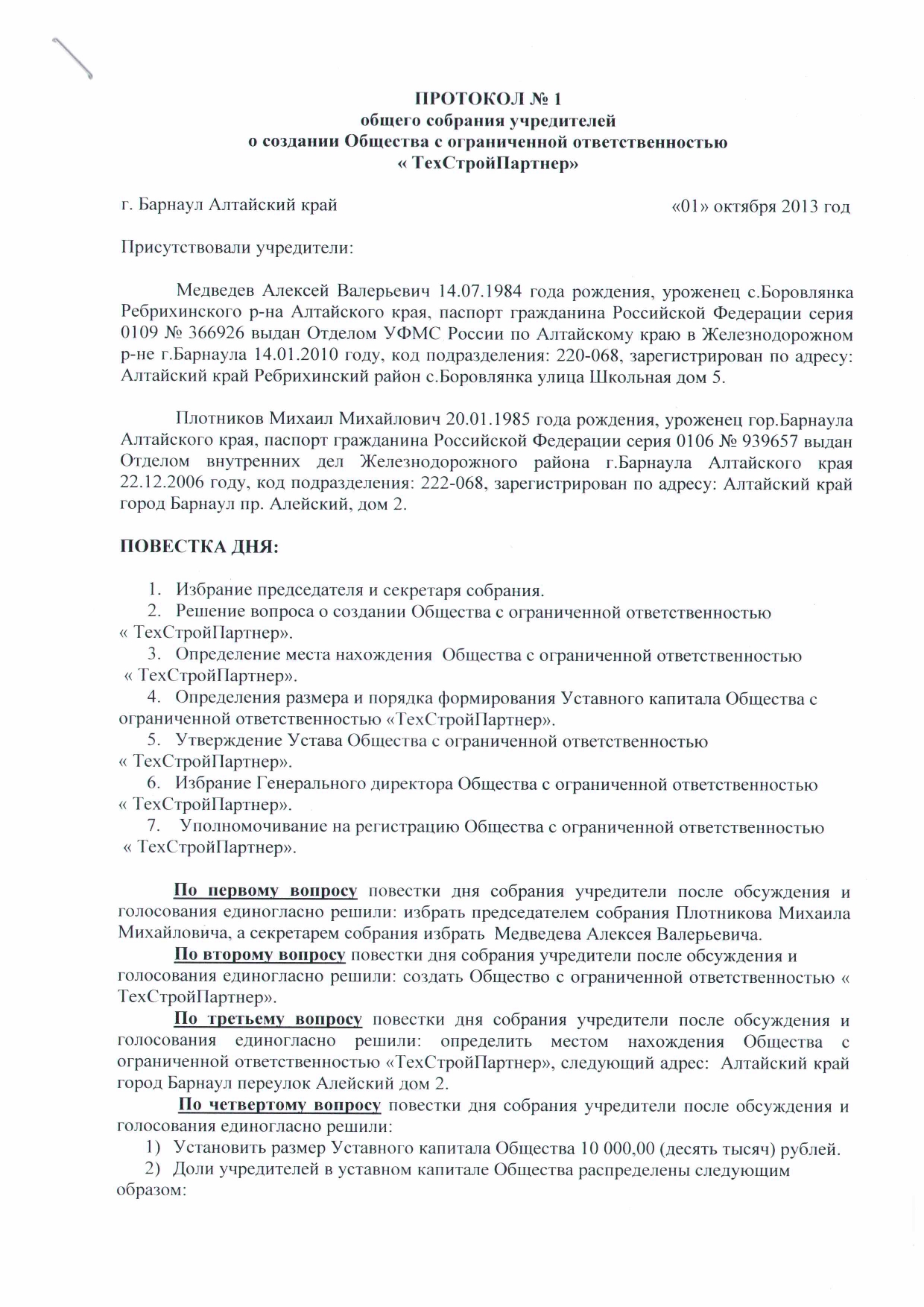 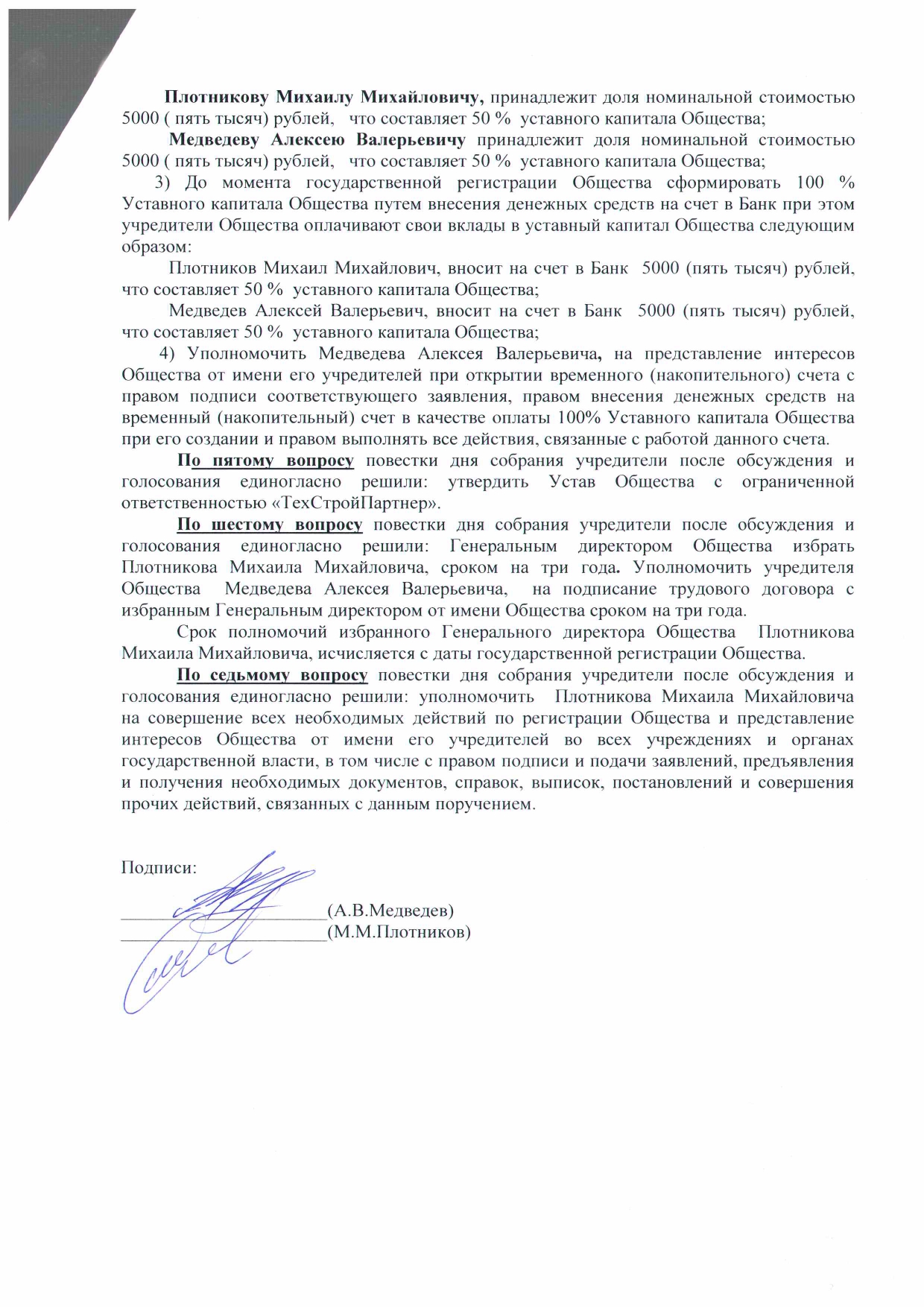 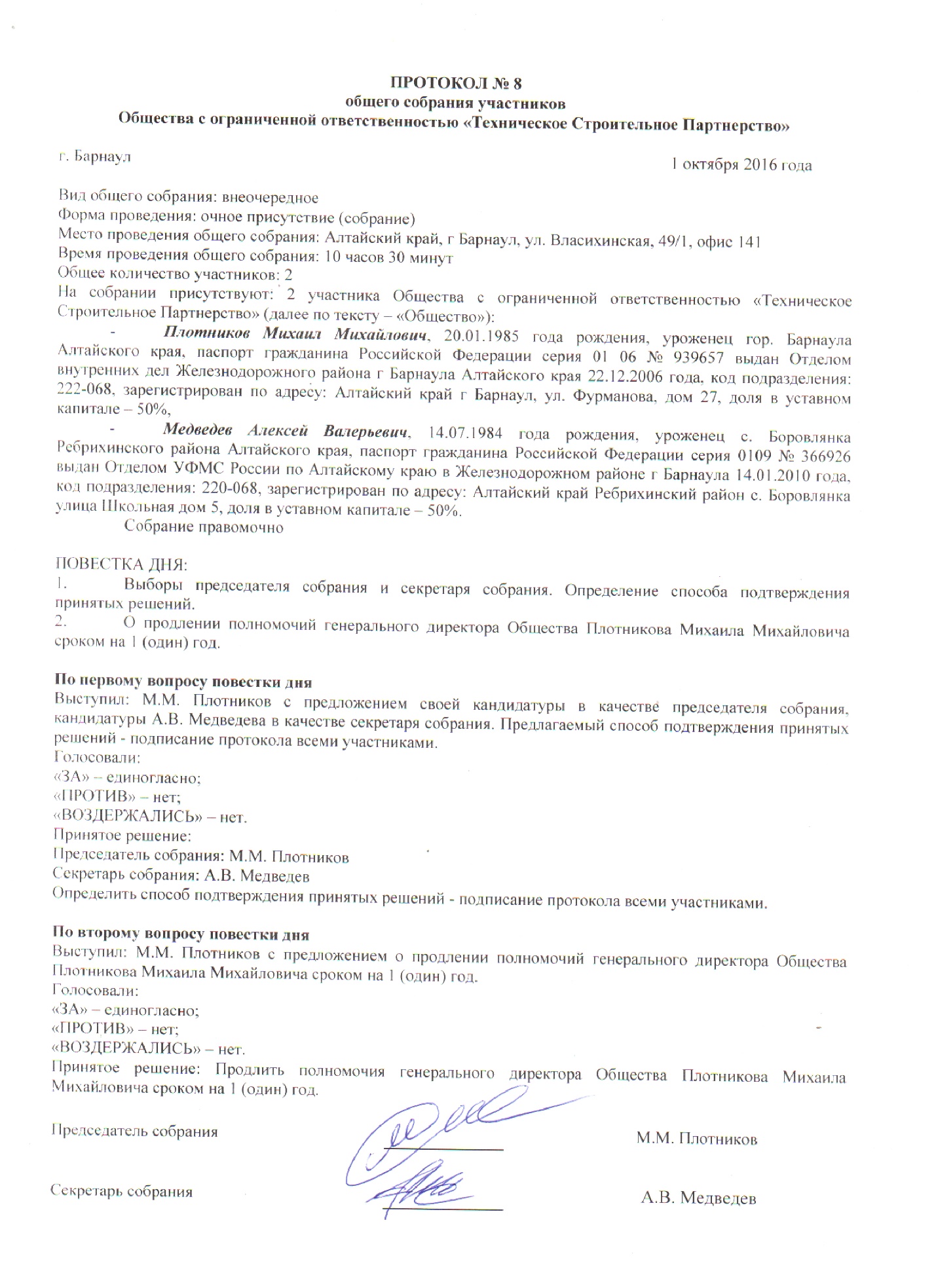 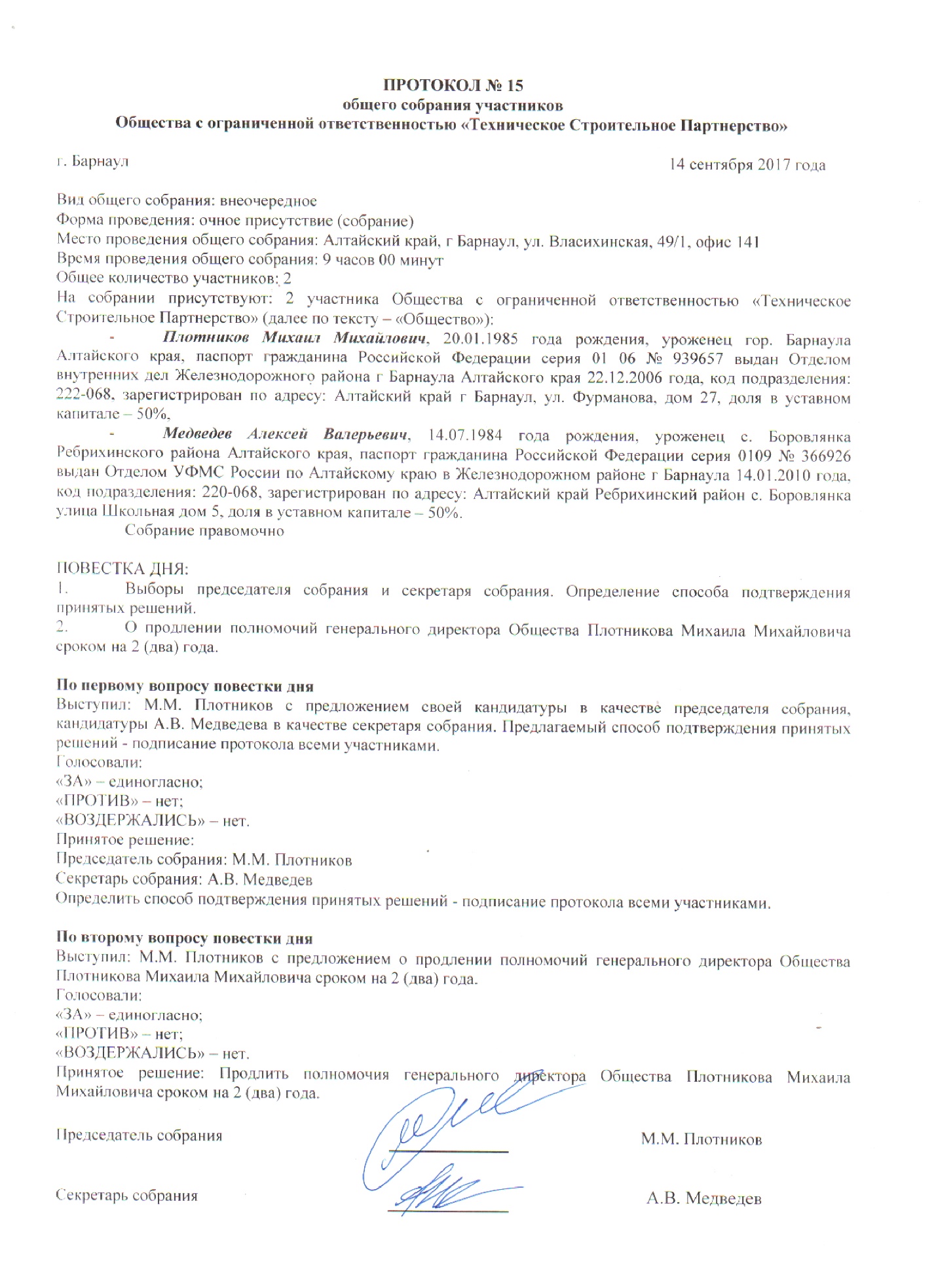 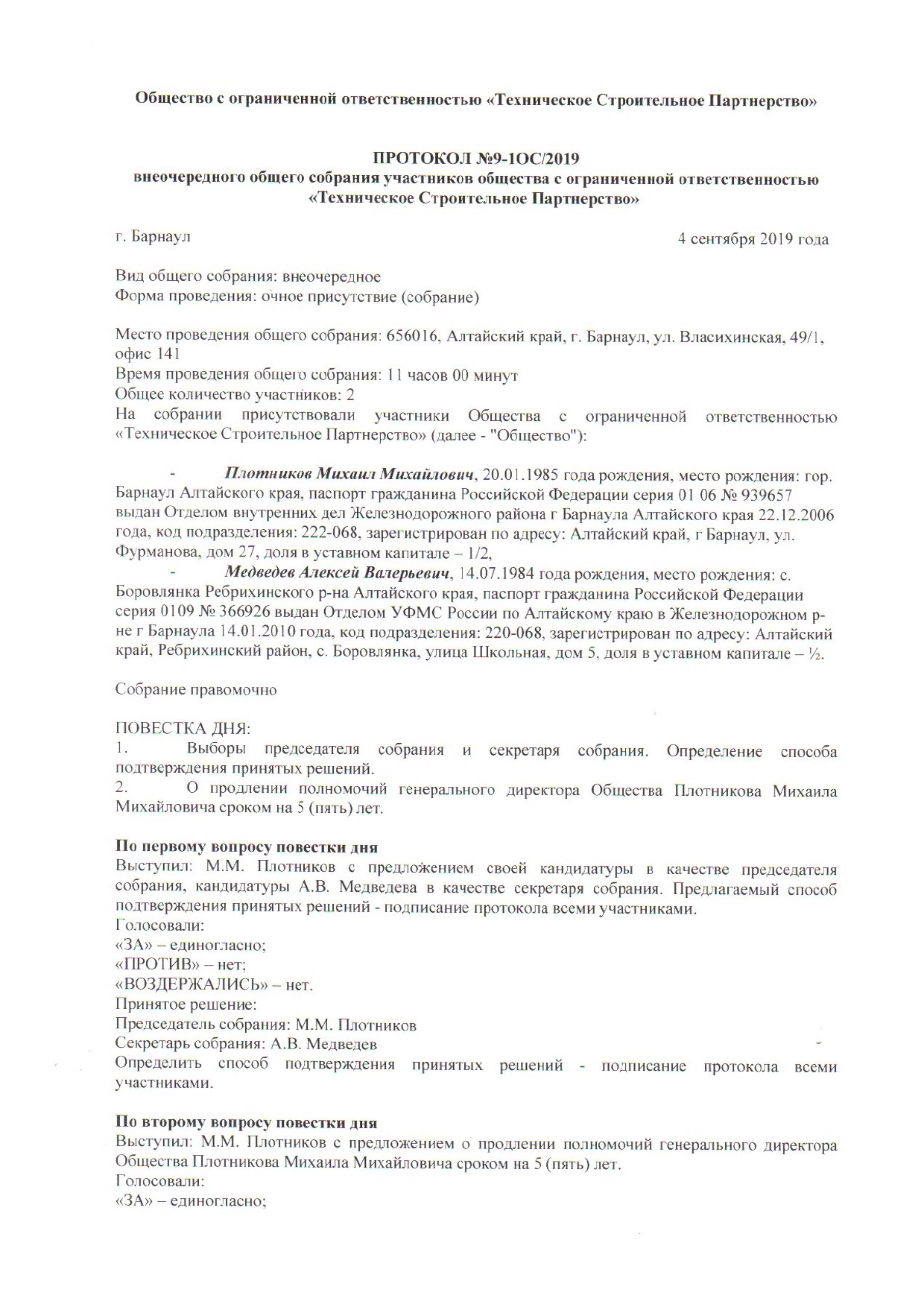 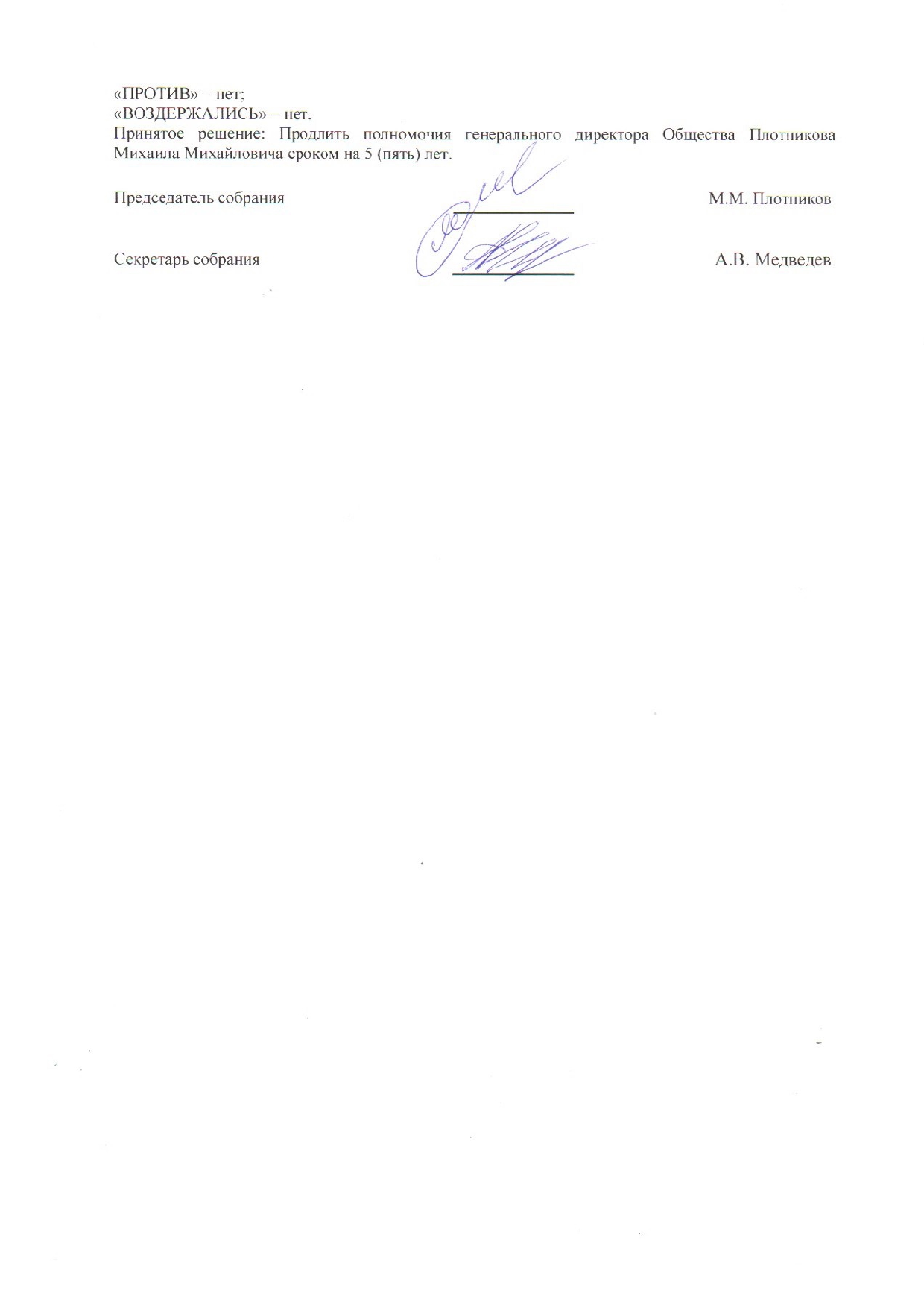 